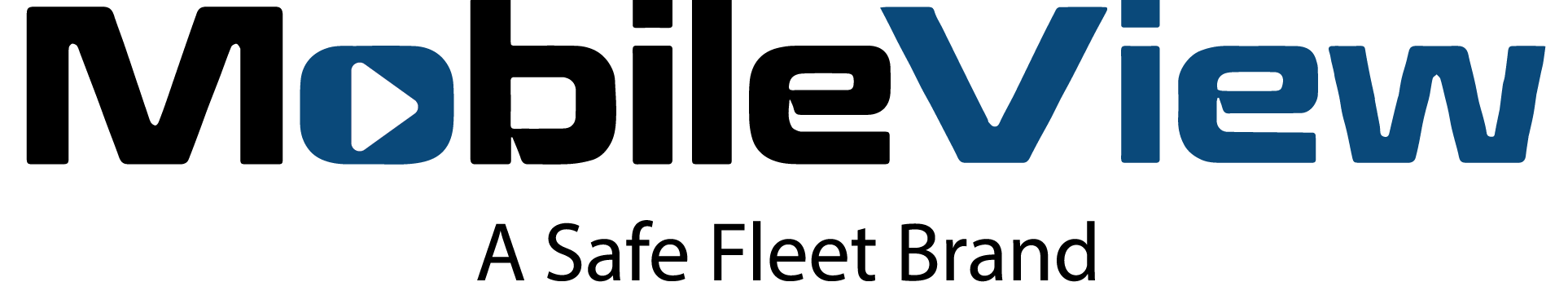 MobileView® 9002 Series Exterior Camera SpecificationsOverviewMobileView 9002 Series Cameras shall be distributed by MobileView or an approved equal.Supported Cameras include:MVC-9002-28-WI MVC-9002-40-WI Cameras shall have the ability to capture, encode and transmit video over a network.Cameras shall support the encoding of all images with a digital watermark.  The verification of watermarked images shall reside solely with the manufacturer.  CameraThe 9002 Series camera shall include, but not be limited to the following: The camera shall provide 1/3” Progressive Scan CMOS sensor.The camera shall provide IR Cut filter.The camera shall provide infrared LED lights.The camera shall provide smart IR function, to avoid over-exposure.The camera shall provide 15m IR range at minimum.The camera shall provide low-light capabilities with sensitivity down to 0.01 Lux at 70 IRE in Color @ f1.2 (AGC on), and 0 Lux at 70 IRE in B/W with IR @ f1.2 (AGC on).The camera shall provide integrated heater.The camera shall provide 2.8mm or 4mm lens.The camera shall support both +12VDC and PoE (802.3af) power supply.The camera shall consume no more than 6.0W.The camera shall provide reset button.The camera shall provide 3D noise reduction function.The camera shall provide Digital Wide Dynamic Range function.The camera shall provide White balance function.The camera shall support 3-axis adjustment.The camera shall support mirror and rotate mode.The camera shall support protocol: TCP/IPHTTPDDNSRTSPPPPoEIPv4The camera shall support:ONVIF (Profile S)PSIA CGIThe camera lens shall provide the following Field of View in horizontal, vertical and diagonal:2.8mm lens HFOV: 92.5° VFOV: 67.3° DFOV: 122°4.0mm lens HFOV: 73.1° VFOV: 53.3° DFOV: 95.4°Camera shall meet or exceed these SAE-J1455 standards: Shock: SAE J1455, Section 4.11.3.4 Vibration: SAE J1455, Section 4.10.4.2Thermal Shock: SAE J1455, Section 4.1.3.2Voltage: Section SAE J1455, Section 4.13.1Voltage Transients: SAE J1455, Section 4.13.2.2Electrostatic Discharge: SAE J1455, Sec 4.13.2.2.3Radiated Susceptibility: SAE J1455, Section 4.13.3.4.2Conducted Susceptibility: SAE J1455, Section 4.13.3.4.5Camera shall meet or exceed these EN50155 and EN50121 standards:Shock & Vibration: EN 50155, Section 12.2.11Temperature Operating: EN50155, Section 12.2.3 & 12.2.4Humidity Operating: EN50155, Section 12.2.5Temp/Humidity Non-Operating: EN50155, Section 12.2.14Electrostatic Discharge: EN50155, Section 12.2.7.2 (EN50121-3-2, Table 9, Section 9.3)Conducted Susceptibility: EN50155, Section 12.2.8.1 (EN 50121-3-2, Table 7 & 8, Sections 7.1 & 8.1)Radiated & Conducted Emissions: EN50155 12.2.8.2 (EN 50121-3-2, Tables 4, 5, & 6)Surge: EN50155, Section 12.2.7.1 (EN 50121-3-2, Table 7, Section 7.3)Electrical Fast Transients: EN50155, Section 12.2.7.3 (EN 50121-3-2, Table 7 & 8, Sections 7.2 & 8.2)Supply Overvoltage: EN50155, Section 12.2.6RecordingThe 9002 Series camera shall support the following: Video compression shall support three simultaneous streams:Primary Stream: H.264Alternate Stream: H.264Alarm Stream: H.264Resolution shall be user configurable with the following options: 1920 x 1080, 1440 x 1080, 1280 × 960, 1280 × 720, 960 x 720, 704 x 480, 640 x 480, 427 x 240, 352 x 240, 320 x 240The camera shall support the following user programmable frame rates: 30, 25, 22, 20, 18, 16, 15, 12, 10, 8, 6, 4, 2, 1, 1/2, ¼, 1/8, 1/16The camera shall support the following bit rate:  64Kbps - 6MbpsThe camera shall be able to continue streaming without disruption when the user adjusts the frame rate.The camera shall be user configured via Ethernet with a personal computer running a current web browser. The camera shall have an integrated web client interface to configure, upgrade and view the following information:View live videoHear live audioConfigure system settings Configure network settingsConfigure camera settingsConfigurable options shall include: Service:Auto-Defog (Heater)Video:Resolution, frame rate and bit rateCamera title and date/timeImage:SaturationBrightnessContrastSharpnessExposureDay/Night SettingsBacklight / Wide Dynamic RangeDigital Noise ReductionOrientation (Rotate, Mirror)Alarms: Video Tampering ExceptionIP Settings: TCP/IPPortThe camera shall support local video recording on a Micro SD Card, up to 64GB in sizeThe camera shall include a 32GB Micro SD Card, pre-installedSystem RequirementsOperating System:  Microsoft® Windows® XP, Windows 7®, or Windows® 8Screen Resolution: 1024 x 768 pixels or higher, 16- or 32-bit pixel color resolutionWeb Browser:  Microsoft Internet Explorer® 8.0 or above, Firefox, Chrome 44 and lowerPhysicalThe camera shall include the following connectors:12V Molex 39-01-2021Communication: 1 RJ45 10 M/100M Ethernet portVideo Output: 1.0V peak-to-peak, 75 OhmElectrical:Power Supply: 12VDC, PoE (IEEE 802.34af)Environmental:Ratings: IP68, IP66K, and IK-10Operating temperature: -30°C to +65°C (-22°F to 149°F) (cold start at -30°C, and continuous operation at -30°C)Physical:Dimension: 156 x 111 x 60 mmWeight:  1.9 lbs. (0.9 kg)The camera shall conform to these internationally recognized compliance standards: FCCCEULRoHSAccessoryThe camera shall include the following accessories in the package box:Y Splitter CableDrill TemplateHex WrenchQuick Operation GuideMolex Connector/PinsMolex Adapter Cable